Associated Student Government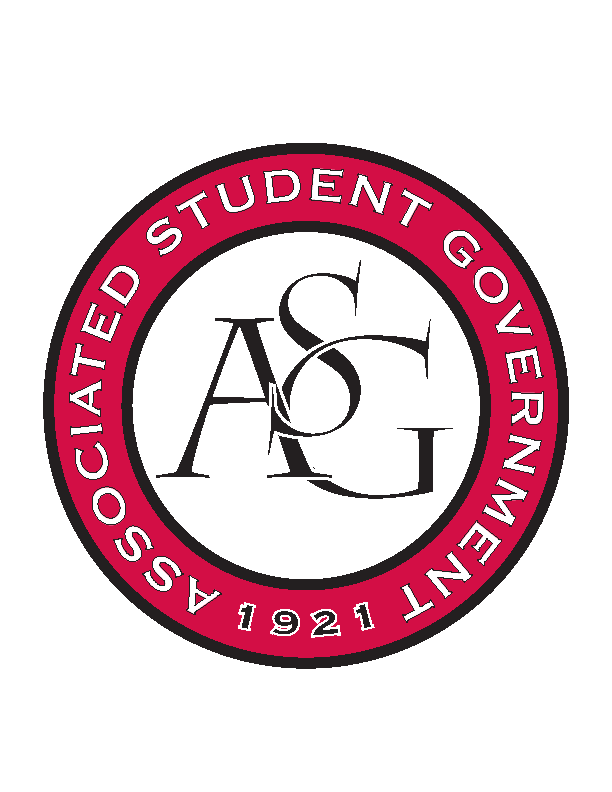 RSO Financial Affairs Meeting MinutesOctober 6th, 2016Call To Order (5:03)Roll Call Adam JonesCollins KiogothiColton SmithJacob StansellProxy: Isamar GJalen HemphillMacarena ArcePaige OotonProxy: Andrew Ramon SilveraStephanie GalenApproval of the MinutesAudit ReportsOld BusinessBangladesh Student Organization Approved (9-0)Biomedical Engineering SocietyApproved (9-0)Black Law Students Association Approved (9-0)Board of AdvocatesApproved (9-0)National Lawyers Guild UofA ChapterApproved (9-0)Plant Pathology Graduate Student Organization Approved (9-0)UARK Art Educations Association Approved (9-0)Vietnamese Student Organization Cutting Windex Approved (8-1)Approved (9-0)New BusinessBiology Graduate Student Organization Approved (9-0)Chi EpsilonInclusive to RSOPartyExpensive pizzaDeny (9-0)Muslim Students Organization More detail on whats happening at the eventStaying two nights?Approved (9-0)Panamanian Students Organization Approved (9-0)Pi Sigma Alpha Inclusive?Plan for promotion?Approved (9-0)Razorback JugglersApproved (9-0)Sport Professionals Association LateDeny (9-0)The German ClubPromotion? Email professors?Packaged bratwurst?Grills?Craft lanterns or store bought?Approved (9-0)Undergraduate Mock Trial Approved (9-0)Two events approvedStanding Rules AnnouncementsAdjournment 